3rd May 2023To all members, you are summoned to attend the Repton Parish Council Annual Meeting.  To be held on Thursday 11th May 2023, at 19:30 in Milton Village Hall. Caroline Crowder, Clerk to the Council and Responsible Finance OfficerREPTON PARISH COUNCIL ANNUAL MEETING AGENDAElection of ChairmanSigning of Declaration of OfficeElection of Vice ChairmanTo receive apologies for absence To receive declarations of interest on items on the agendaTo grant any dispensations following declaration of interestsTo determine which items if any on the Agenda should be taken with the public excludedCo-optionApproval of the Minutes of the meeting held on 17th April 2023Public Speaking - A few minutes will be made available.Planning MattersPlanning ApplicationsDMPA/2023/0361: Approval of reserved matters (appearance, landscaping, layout and scale) pursuant to outline permission ref. DMPA/2020/0808 on Land at SK3126 0097, Milton Road, Repton, DerbyDMPA/2023/0479: The erection of a single storey front extension at 38 Main Street, Repton, Derby, DE65 5EPPlanning Decisions (all approved unless otherwise stated up to 2nd May 2023)DMPN/2022/1476: Prior approval for agricultural building at Hill Farm, Knights Lane, Repton, Derby, Burton On Trent, DE15 0RTDMPA/2023/0232: Increase in height of roof and creation of first floor at 54 Monsom Lane, Repton, Derby, DE65 6FXDMOT/2023/0402: The felling and pruning of trees at 8 Brookside close, Repton, Derby ,DE65 6FGDMOT/2021/0624: Approval of details required by conditions attached to ref DMPA/2020/0230 (the erection of a dwelling with garage) on Land south of Genista, Broomhills Lane, Repton, Derby, DE65 6FSCounty, District and Parish Councillors’ ReportsChairman’s ReportClerk’s ReportInternal Audit ReportAnnual Governance StatementAccounting StatementsAppoint Internal Auditor for 2023-24Register of Disclosable Pecuniary InterestsGeneral Power of CompetenceCode of ConductInsurancePlayground PolicyWorking Parties/Committees for 2023-24Reports from Committee/Working GroupsElderly Provision (Councillor Sheldon)Environment and Heritage  (Councillor Brown)Rights of Way/Maintenance  (Councillor Dickson)Burial Ground and Allotments  (Councillor Steel)Recreation, Play Fields and Youth  (Councillors McArdle, Griffiths, Brown and Mason)Broomhills (Councillor Brown)Mitre Field (Councillor Mason)Flooding Committee  (Councillor Sheldon)Freeport (Councillor Fluck)Speed Watch (Councillor Kingman)Accessibility (Councillor Dickson)FinanceReceipts since last meeting:	Payments already made and for approvalBank balancesAsset RegisterApproval of continuing Direct Debit and Standing Order paymentsCorrespondenceDate and time of next Parish Council meetingThe Press and Public are invited to attend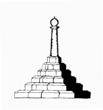 REPTON PARISH COUNCILRepton Village HallAskew GroveRepton DerbyshireDE65 6GRMobile: 07341 907137Email: clerk@repton-pc.gov.ukWeb: www.repton-pc.gov.uk 